OFERTA PROGRAMÁTICA CURSOSOFERTA PROGRAMÁTICA DE CURSOS MUNICIPIOESCUELA DE CAPACITACIÓN OTEC CAPACITA SAN JOAQUÍNOFERTA PROGRAMÁTICA DE CURSOS SENCEPara participar en los cursos que ofrece SENCE es necesario contar con clave única para su inscripción. A través del siguiente enlace es posible ir directamente a ver la oferta programática del mes de octubre. Inscribir cursos A continuación, se ofrece el paso a paso para su inscripción.Ingresar a cursos SENCE https://sence.gob.cl/personas/cursos, luego hacer Clic en personas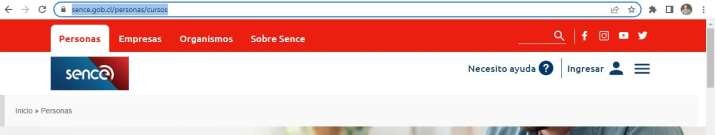 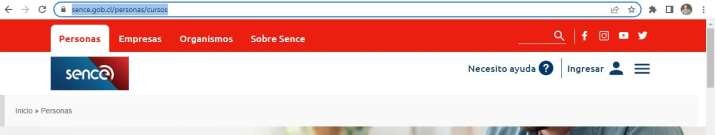 Hacer clic en “Ver todos los Cursos” e Ingresar código del curso a inscribir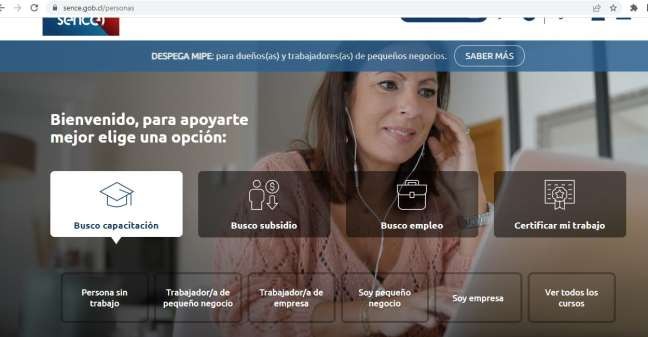 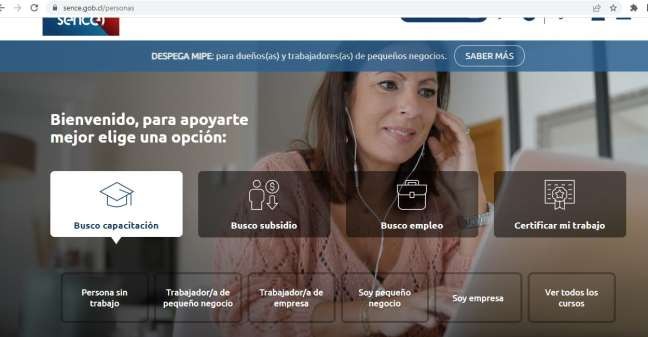 Ingresar el código asociado a cada curso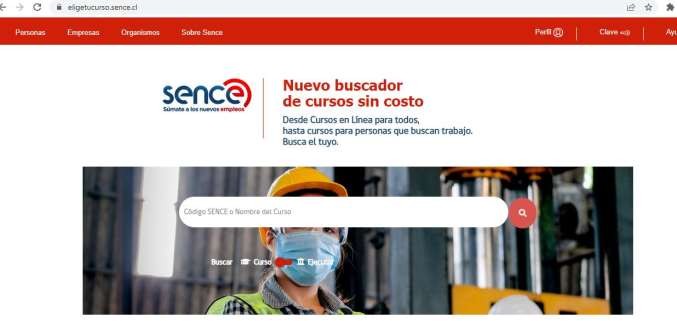 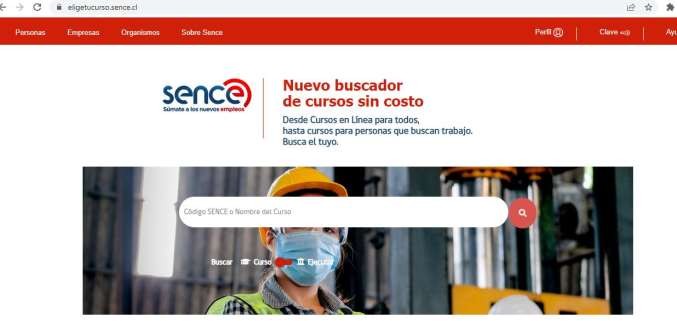 Ir al Curso escogido y hacer clic sobre el nombre para continuar con postulación.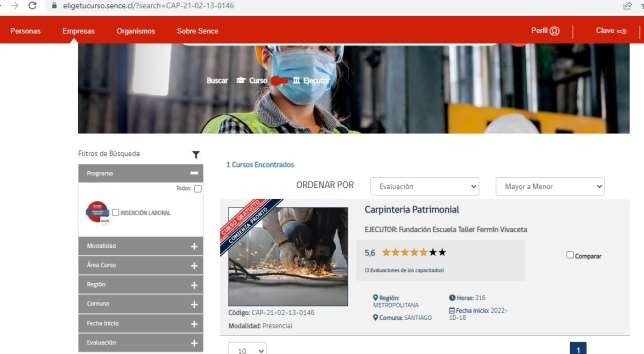 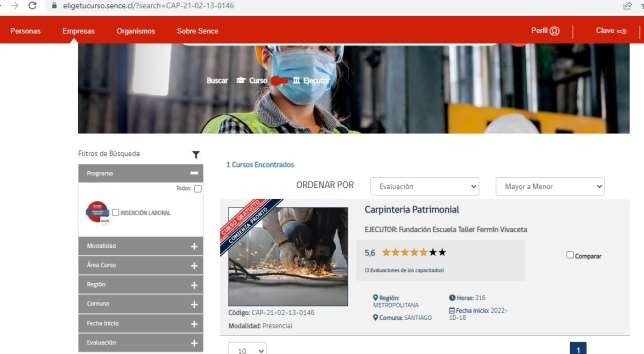 Para postular hacer clic en recuadro verde. El postulante debe tener clave única para el acceso.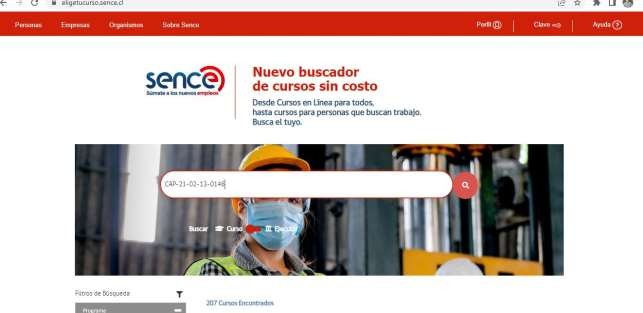 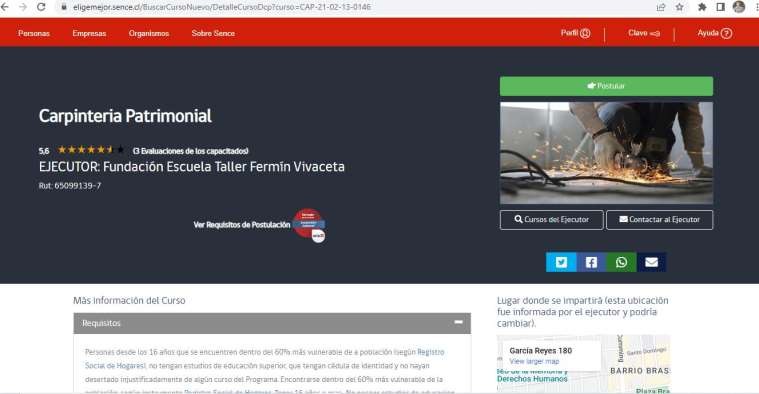 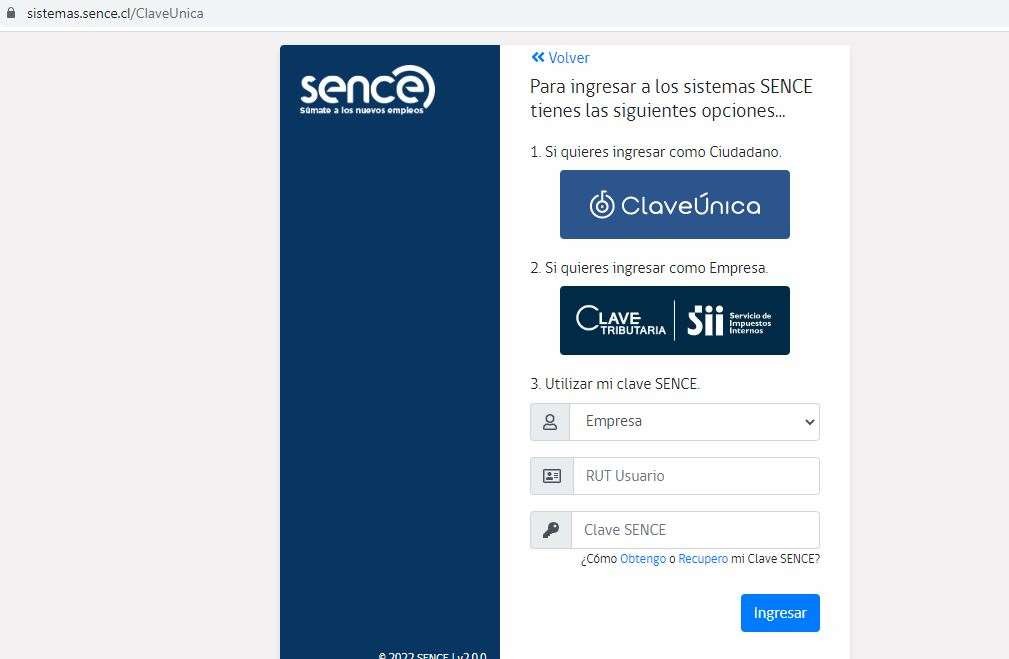 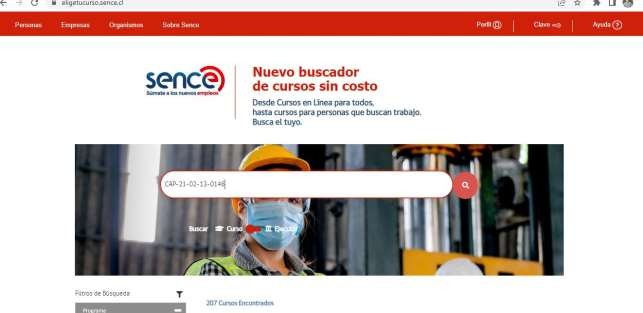 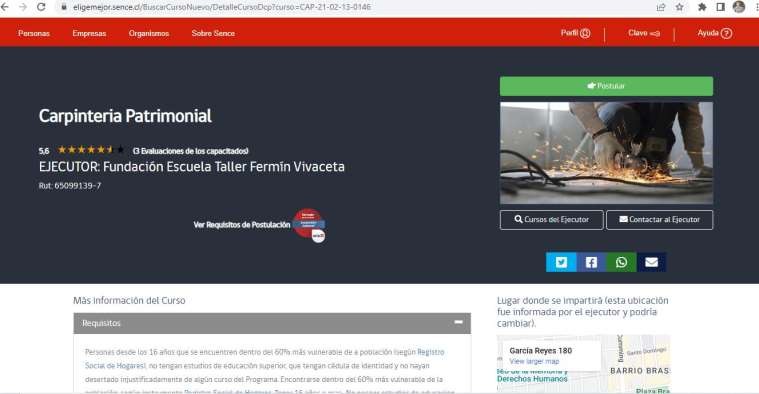 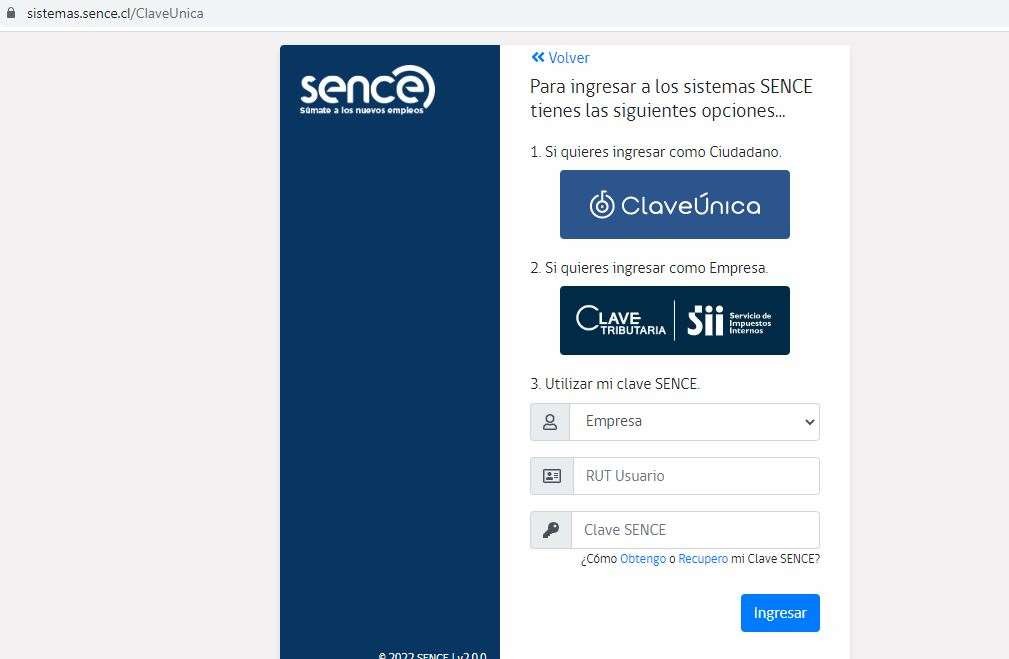 Una vez ingresados los datos de usuaria y clave, página pedirá actualizar los datos de contacto del usuario. Deberá actualizarlos ya que la organización ejecutante del curso la/o contactará a través de esos datos actualizados.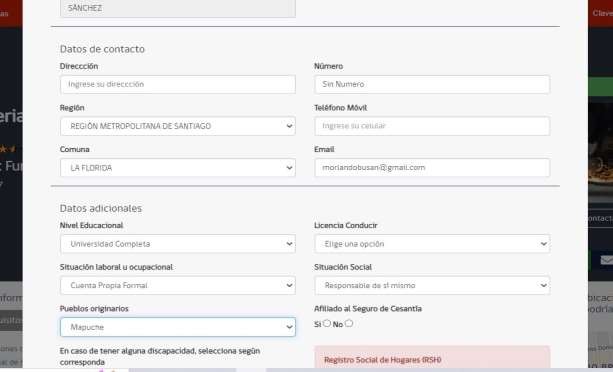 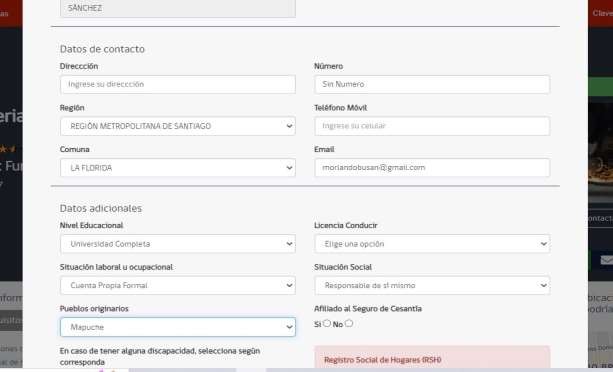 Finalmente, hacer clic para postular. Realizando lo anterior debiera llegarle un correo de confirmación al usuario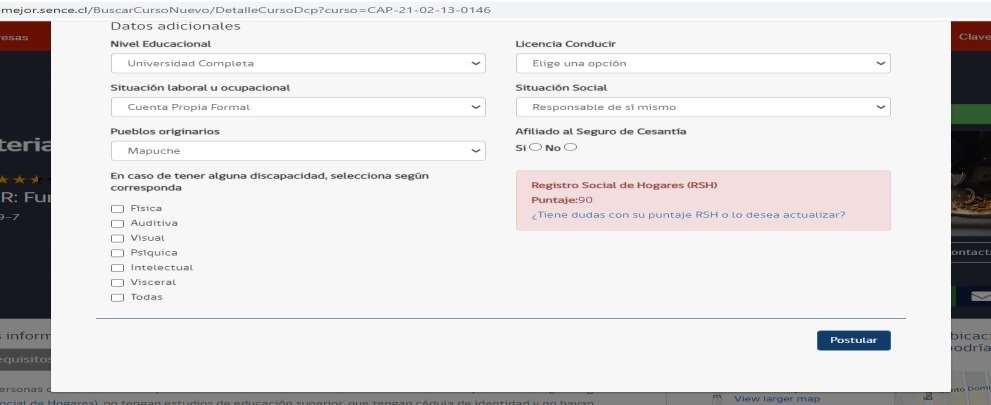 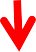 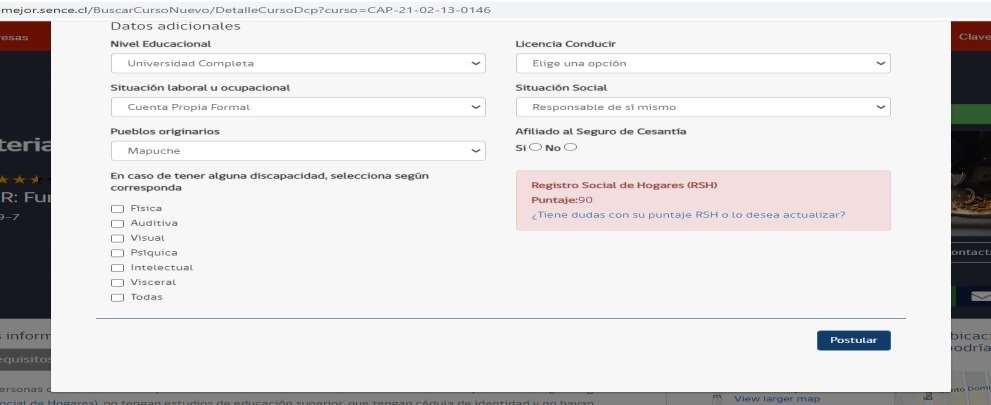 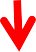 INSTALACIONES SANITARIAS CON APLICACION Y ACTUALIZACION DE TCNICAS BASICAS EN DOMICILIOINSTALACIONES ELECTRICA BASICA EN DOMICILIOINGLES MAQUILLAJE ALFABETIZACION (BÁSICA)ALFABETIZACION (INTERMEDIO)MAQUILLAJE TEATRALINGLES JARDINERIAALFABETIZACION U DE TALCA SEPTIEMBREMARKETING DIGITAL Y COMERCIO POR RR.SS CUIDADOS DOMICILIARIOCOCINA NACIONAL E INTERNACIONALBANQUETERIACARPINTERIACONTABILIDAD BASICA